В целях создания условий для выявления и поддержки хореографических коллективов в муниципальных образовательных учреждениях города и в соответствии с  муниципальной программой «Развития образования в городе  Ярославле» на 2015–2017 годы.ПРИКАЗЫВАЮ:Провести  в  марте 2017 года Городской  фестиваль детского и юношеского творчества  хореографических  коллективов «Танцующий Ярославль»  (далее – Фестиваль).Поручить организацию и проведение Фестиваля муниципальному образовательному учреждению дополнительного образования Детско-юношескому центру «Ярославич» (Дубовик Е.А.).Утвердить положение о проведении  Городского фестиваля детского и юношеского творчества хореографических коллективов «Танцующий Ярославль» (Приложение).Директору муниципального образовательного учреждения дополнительного образования  Детско-юношеского центра «Ярославич»:4.1. Представить в департамент на согласование заместителю директора              (Короткова Т.Ю.) смету расходов Фестиваля.4.2. Произвести оплату расходов в соответствии со сметой за счёт средств, предусмотренных муниципальной программой «Развитие образования в городе Ярославле» на 2015-2017 годы.Контроль за исполнением приказа возложить на начальника отдела дополнительного образования и воспитательной работы департамента Абрамову Е.Г.Директор  департамента	                                                                                           Е.А.Иванова                                                                                                                                                             Приложениек приказу департамента образования  мэриигорода  Ярославля от 31.01.2017  № 01-05/85Положение о проведении Городского фестиваля детского и юношеского творчества хореографических коллективов «Танцующий Ярославль»1. Общие положения1.1 Городской фестиваль детского и юношеского творчества хореографических коллективов «Танцующий Ярославль» (далее – Фестиваль) проводится в целях создания условий для выявления и поддержки хореографических  коллективов  в  муниципальных  образовательных  учреждениях города.Фестиваль направлен на достижение у обучающихся образовательных и воспитательных результатов в  художественно-эстетическом  творчестве.Задачи:выявление талантливых детей и подростков города Ярославля, создание условий для их поддержки и развития способностей; совершенствование профессионального мастерства педагогических работников;поддержка эстетического и нравственного воспитания детей и подростков;1.2. Учредителем Фестиваля является департамент образования мэрии города Ярославля.1.3. Организатор – муниципальное  образовательное учреждение дополнительного образования Детско-юношеский центр «Ярославич» (далее – МОУДО ДЮЦ «Ярославич»).           2. Участники Фестиваля     Обучающиеся муниципальных образовательных учреждений в следующих возрастных категориях:            -    5-7 лет7-9 лет10-13 лет14-18 лет.3. Время и место проведения Фестиваля    Фестиваль проводится в марте 2017 года.     Отборочный тур состоится 24 марта 2017 года с 10.00 до 19.00 в Городском концертном зале (Казармы) по адресу: ул. Свободы, д. 46.      Гала-концерт участников Фестиваля состоится 29 марта 2017 года в 14.00 в Городском концертном зале (Казармы) по адресу: ул. Свободы, д. 46.      В случае если время и место проведения гала-концерта могут измениться, то   будут сообщены  участникам дополнительно.4. Условия проведения	Фестиваль проводится по следующим номинациям:современный танец;эстрадный танец (в т.ч. детский танец);народный танец  (в т.ч. стилизация народного танца);бальный танец.Коллективы-участники имеют право участвовать в нескольких номинациях по одному номеру в каждой номинации и в каждой возрастной категории. Хронометраж – не более 5 минут. Исполнение танцев проходит в сопровождении фонограммы. Фонограмма обеспечивается участником  Фестиваля  и предоставляется  звукорежиссёру во время регистрации участников на USB-флеш-накопителе. Звукорежиссёр копирует фонограмму в компьютер и вносит её в общий плей-лист с номером, под которым выступает участник.Порядок номеров участников Фестиваля определяется сценарным планом. 	Длительность звучания фонограммы каждого номера до 5 мин. + 15 секунд на выход и 15 секунд на уход. Наличие копии фонограммы обязательно. 	5. Подведение итогов и награждение участников     Работы коллективов оцениваются компетентным жюри, состав которого определяется организатором.      Жюри оценивает номера по пятибалльной системе. Учитываются десятые и сотые баллов в соответствии с предусмотренными критериями:соответствие жанру;исполнительское мастерство;разнообразие движений, танцевальных рисунков;создание художественного образа;сценическая культура.Решение жюри оформляется протоколом и не подлежит пересмотру.	Главный приз Фестиваля – Гран-при. По решению жюри Гран-при может не присуждаться и перейти на следующий Фестиваль. Жюри определяет лауреатов – 1, 2, 3 степени в каждой номинации и в каждой возрастной категории, которым вручаются специальные дипломы и призы. Все участники получают свидетельство участника.Участие в Гала-концерте является поощрением для коллективов и исполнителей. 	6. Финансирование Фестиваля   Финансирование организационных расходов по подготовке и проведению Фестиваля осуществляется за счёт средств, выделенных на проведение мероприятий в соответствии  с муниципальной программой «Развитие образования в городе Ярославле» на 2015-2017 годы.	7. Заявки для участия     Заявки на участие в Фестивале принимаются до 15 марта 2017 года по факсу: (4852) 53-17-47 или по e-mail: yaroslavich_duts@mail.ru, либо на почту куратора мероприятия y_inp@list.ru (Павлова Ирина Николаевна) по форме (см. ниже).	8. Контактная информация - тел.: (4852)57-37-64, 8(903)826-43-41 – Павлова Ирина Николаевна, куратор мероприятия.Форма заявкиЗаявкана участие в Городском фестивале детского и юношескоготворчества хореографических коллективов «Танцующий Ярославль»Внимание! Заполнение всех граф обязательно!С положением о проведении Фестиваля ознакомлен(а).«____»_______________2017 г.                           ____________/_________________                                                                                                   ПодписьРуководитель образовательного учреждения               ____________/_____________                                                                                                                  Подпись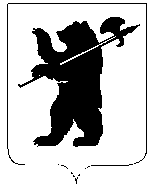 ДЕПАРТАМЕНТ ОБРАЗОВАНИЯМЭРИИ ГОРОДА ЯРОСЛАВЛЯПРИКАЗДЕПАРТАМЕНТ ОБРАЗОВАНИЯМЭРИИ ГОРОДА ЯРОСЛАВЛЯПРИКАЗДЕПАРТАМЕНТ ОБРАЗОВАНИЯМЭРИИ ГОРОДА ЯРОСЛАВЛЯПРИКАЗ31.01.201731.01.2017№ 01-05/85 О проведении Городского фестиваля детского и юношеского творчества хореографических коллективов «Танцующий Ярославль»ФИО участника (полностью)Полная дата рождения, возраст (полных лет)Общеобразовательное учреждение в котором обучается участникКлассУчреждение дополнительного образования, объединение (если есть)ФИО (полностью), дата рождения педагога, место работы, должностьКонтактные телефоны (сотовый, дом.)E-mailНазвание номера, хронометражВозрастная категория, номинация